Схемарасположения земельного участка из земель категории «Земли населенных пунктов», с кадастровым номером 37:03:010901:181,  площадью 2180 кв.м., с разрешенным использованием – ведение личного подсобного хозяйства, расположенного по адресу: Российская Федерация, Ивановская область, Гаврилово-Посадский муниципальный район,  Новоселковское сельское поселение,  д. Быстри.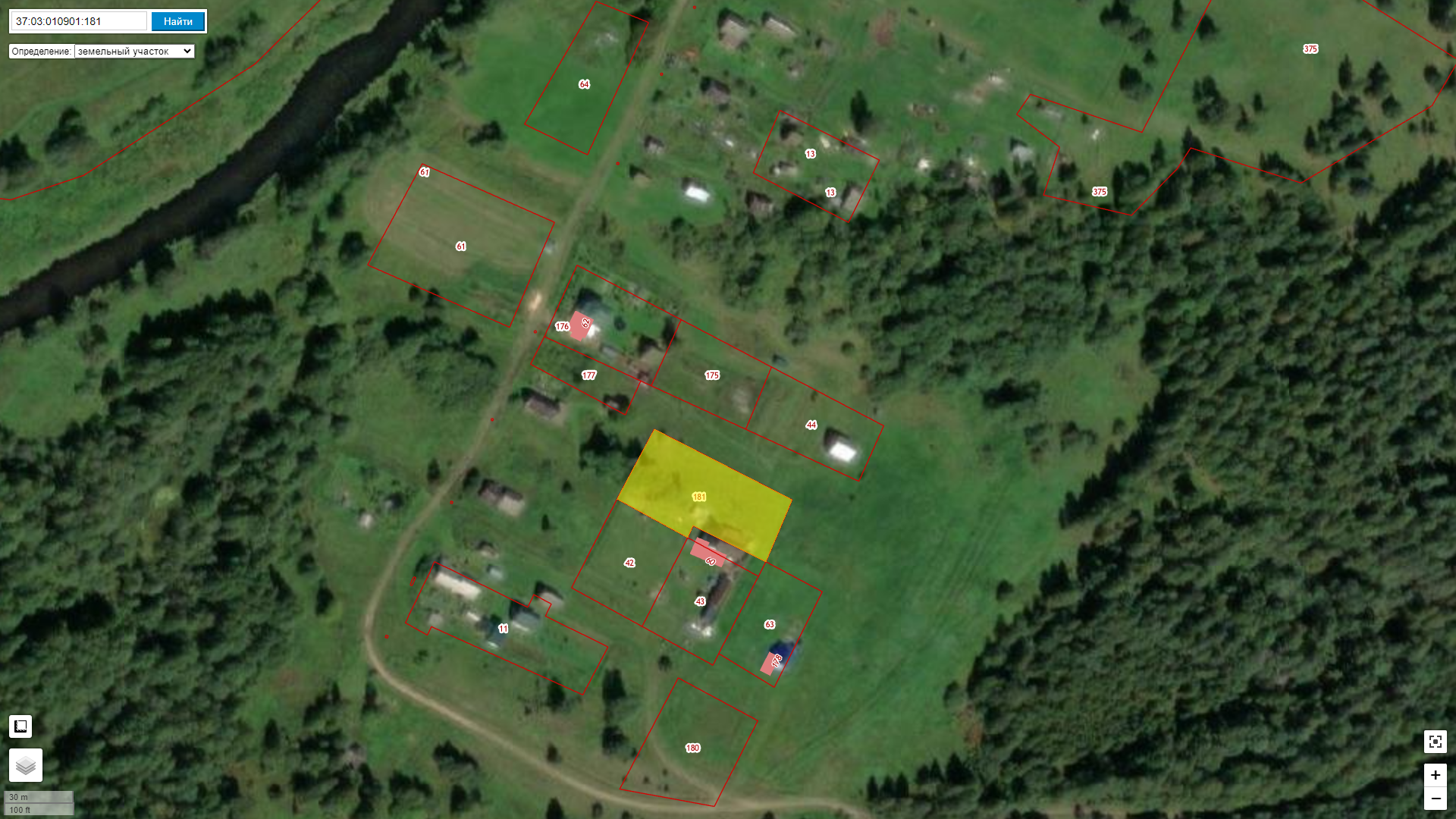 